SEVEN OAKS ELEMENTARY SCHOOL ESE K-5 SCHOOL SUPPLY LIST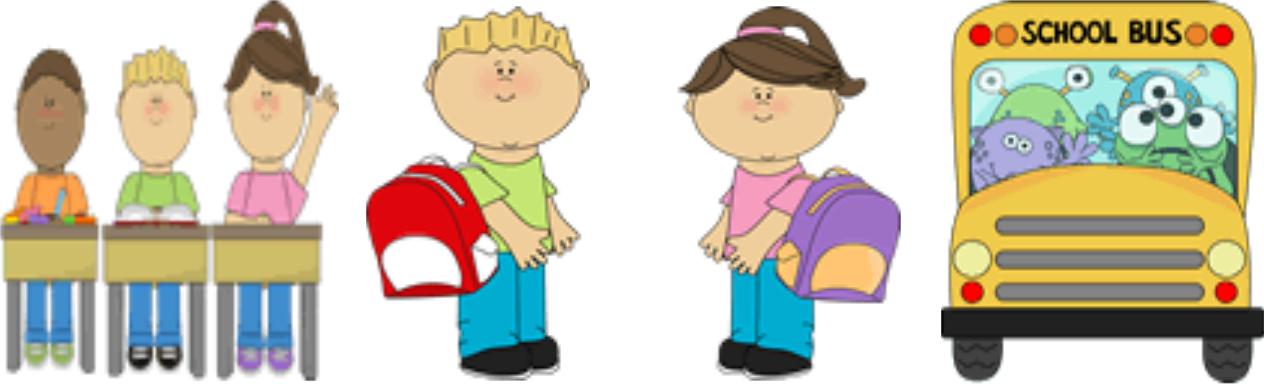 1 Pencil box1 Box crayons1 Colored pencils 1 Washable markersBox No. 2 pencils (12 in a box)Erasers6 Glue sticks4oz bottles of school white glueplastic folders3 box tissues2 packs baby wipes2 boxes Ziplock bags (quart)1 Binder 1” inch1 set of watercolor paints